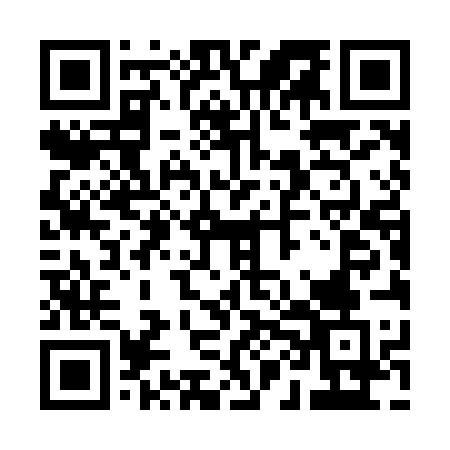 Prayer times for Sand Castle Beach, Ontario, CanadaMon 1 Jul 2024 - Wed 31 Jul 2024High Latitude Method: Angle Based RulePrayer Calculation Method: Islamic Society of North AmericaAsar Calculation Method: HanafiPrayer times provided by https://www.salahtimes.comDateDayFajrSunriseDhuhrAsrMaghribIsha1Mon3:455:391:256:469:1011:042Tue3:465:401:256:469:1011:033Wed3:475:401:256:469:0911:034Thu3:485:411:256:469:0911:025Fri3:495:421:256:469:0911:016Sat3:505:421:256:469:0811:007Sun3:515:431:266:459:0811:008Mon3:525:441:266:459:0710:599Tue3:535:451:266:459:0710:5810Wed3:555:451:266:459:0610:5711Thu3:565:461:266:459:0610:5612Fri3:575:471:266:449:0510:5513Sat3:595:481:266:449:0510:5314Sun4:005:491:266:449:0410:5215Mon4:025:501:276:439:0310:5116Tue4:035:511:276:439:0210:5017Wed4:045:511:276:439:0210:4818Thu4:065:521:276:429:0110:4719Fri4:075:531:276:429:0010:4520Sat4:095:541:276:418:5910:4421Sun4:115:551:276:418:5810:4322Mon4:125:561:276:408:5710:4123Tue4:145:571:276:408:5610:3924Wed4:155:591:276:398:5510:3825Thu4:176:001:276:398:5410:3626Fri4:196:011:276:388:5310:3527Sat4:206:021:276:378:5210:3328Sun4:226:031:276:378:5110:3129Mon4:246:041:276:368:4910:2930Tue4:256:051:276:358:4810:2831Wed4:276:061:276:348:4710:26